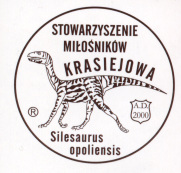 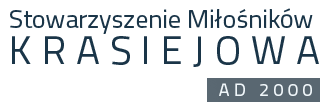 -----------------------------------------------------------------------------------------------------------------Program wycieczki  Jawor- Świdnica- Strzegom- Wałbrzych                                  13.04-15.04. 2018 ( piątek - niedziela)PIĄTEK 13.04.Wyjazd: godz. 16.00 parking przed kościołem,  godz. 16.05 - ul. Sporacka 2a 19.00 Przyjazd do Jawora, zakwaterowanie w schronisku młodzieżowym19.30 - kolacja w stołówce.20.15 - Krótkie spotkanie i omówienie planu wycieczki.20.45 - Spotkanie na sali przy muzyce.SOBOTA 14.047.30 -8.00 Śniadanie w schronisku.8.15 - Wyjazd autokarem do Świdnicy.9.30 - Zwiedzanie kościoła Pokoju.12.00- Zwiedzanie Muzeum Dawnego Kupiectwa.13.15. - Zwiedzanie Katedry pw. śśw. Wacława i Stanisława.14.00- Zwiedzanie Rynku wraz z wieżą widokową.15.00 - Obiad w restauracji "Ratuszowa" w Świdnicy.16.30- Wyjazd z Świdnicy.17.00 - Zwiedzanie Bazyliki Mniejszej w Strzegomiu pw. św. Apostołów Piotra I Pawła.18.00 - Msza święta18.45-  Wyjazd do  Jawora.19.30 - Kolacja w schronisku młodzieżowym.NIEDZIELA 15.047.30 - 8.00 - Śniadanie w schronisku.8.20 - Wykwaterowanie i wyjazd  z Jawora.10.00 - 10.50 Zwiedzanie w grupach Muzeum Porcelany  w Wałbrzychu ( I grupa).10.00-10.50 - II grupa  czas wolny11.00- 11.50 - II grupa (25 - osobowa) zwiedza muzeum , grupa I - czas wolny.12.00 - Zwiedzanie Rynku i ok. 12.30 kościoła pw. Aniołów Stróżów, budynku poczty i innych           ciekawych miejsc.14.00- Wyjazd do Sokołowska14.45- Zwiedzanie cerkwi pw. św. Archanioła Michała ( oprowadza brat Łukasz).15.30 - Wyjazd do Wałbrzycha na obiad.16.15- Obiad w restauracji  "Kryształowa Gospoda".18.00 - Wyjazd w drogę powrotną do Krasiejowa.Należy zabrać:Należy zabrać: dokument tożsamości, ręczniki i obuwie sportowe, kurtki przeciwdeszczowe.Cena wycieczki:  300 zł od uczestnika ( dla członków SMK  z tej kwoty zostaną pobrane składki za rok 2018).Cena obejmuje: 2 noclegi,  2 śniadania, 2 kolacje, wieczorek z zakąską,  ubezpieczenie, usługi przewodnickie, bilety wstępu, parkingi.Składka płatna od 01.03 do 20.03 bądź do wyczerpania ilości miejsc.Tel. kontaktowy: Werner Klimek 604 501 765.Powyższe punkty programu mogą ulec zmianie w zależności od sprawności zwiedzających bądź przyczyn niezależnych od organizatora.Organizator wycieczki : Stowarzyszenie Miłośników Krasiejowa